 Name: ANTHONYOLUWOLE     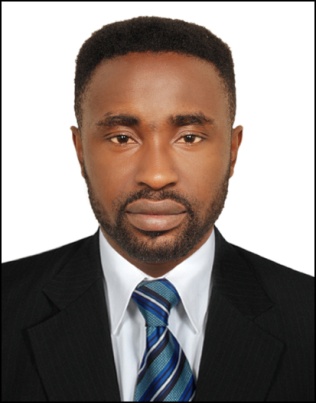 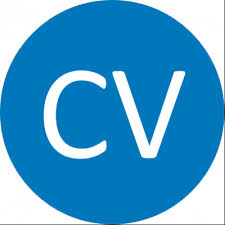 ANTHONYOLUWOLE.332878@2freemail.com CAREER OBJECTIVE:My aim is to work in a firm with professional work-driven environment where I can apply my academic human resources knowledge into practice which would enable me to grow my administrative career while fulfilling organizational goals. I am a self motivated and confident person with excellent communication skills and I am comfortable working with all personality types under any circumstance.Personal Details:Name:	 ANTHONY Date of Birth: 2ndAugust, 1985Marital Status: SingleVisa Status: Student VisaLanguages: English and YorubaNationality: NigerianProfile Statement: An articulate, well-organized, reliable and energetic young man with business orientation and have a pleasant personalityI have respect for people and their diversified backgrounds, ideas and contributions I am enthusiastic and have a positive approach to work. I accept criticism and can adjust easily as a flexible person. I set high standards and strive to achieve them with the best of my abilityI am able to maintain ethnical business standards as someone who has worked as a customer service representative and a promoter. I have gained excellent knowledge of electronics and computer.My medium career goal is to be a resourceful employee contributingto the organization development by meeting the organization’s procedures to attaining the goals through dedication and hard workWork Experiences:2016:  ABAYOMI AIR CARGO L.L.C (Intern)Task: Worked as the Executive/Personal Assistant to the Managing Director2013:  Worked with Du Telecom as a promoter to register customers' sim cards.Task: Registration of customers’ Du Sim Cards.2010 – 2007: I worked in Obat Oil & Petroleum Ltd. as the office Assistant to the manager.Education and Qualification:2016 – 2012: The Canadian University of Dubai.                    BBA (HRM)2012 – 2011: Murdoch Dubai Foundation Program and at the Murdoch University International Study Centre, Dubai, UAE. 2003 – 1997: I attended Secondary School and obtained the West African Examination Certificate.Skills Summary:General knowledge of various employment laws and practices.Experience in administration of benefits and other HR programs. Excellent interpersonal skillsRelationship, reputation, risk and crisis management skillsEffective oral and written communication skills.Good leadership and administrative skillsInnovative and analytical thinkerAbility to meet deadlinesResult-oriented, self-motivated and a risk takerA good team player with sociable personalityAbility to work efficiently with minimal supervisionExcellent computer knowledge in Microsoft Word, PowerPoint, Excel, email and other internet services.Referees are available upon request.